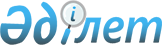 Об утверждении правил оплаты услуг независимых экспертов медико-социальной экспертизы и тарифы на услуги независимых экспертов медико-социальной экспертизыПриказ и.о. Министра труда и социальной защиты населения Республики Казахстан от 29 сентября 2023 года № 411. Зарегистрирован в Министерстве юстиции Республики Казахстан 3 октября 2023 года № 33492.
      Примечание ИЗПИ!      Вводится в действие с 01.01.2025
      В соответствии с пунктом 4 статьи 156 Социального Кодекса Республики Казахстан ПРИКАЗЫВАЮ:
      1. Утвердить прилагаемые Правила оплаты услуг независимых экспертов медико-социальной экспертизы и тарифы на услуги независимых экспертов медико-социальной экспертизы.
      2. Департаменту социальных услуг Министерства труда и социальной защиты населения Республики Казахстан в установленном законодательством порядке обеспечить:
      1) государственную регистрацию настоящего приказа в Министерстве юстиции Республики Казахстан;
      2) размещение настоящего приказа на интернет-ресурсе Министерства труда и социальной защиты населения Республики Казахстан после его официального опубликования;
      3) в течение десяти рабочих дней после государственной регистрации настоящего приказа в Министерстве юстиции Республики Казахстан представление в Департамент юридической службы Министерства труда и социальной защиты населения Республики Казахстан сведений об исполнении мероприятий, предусмотренных подпунктами 1) и 2) настоящего пункта.
      3. Контроль за исполнением настоящего приказа возложить на курирующего вице-министра труда и социальной защиты населения Республики Казахстан.
      4. Настоящий приказ вводится в действие с 1 января 2025 года и подлежит официальному опубликованию.
      "СОГЛАСОВАН"Министерство финансовРеспублики Казахстан
      "СОГЛАСОВАН"Министерство национальной экономикиРеспублики Казахстан  Правила оплаты услуг независимых экспертов медико-социальной экспертизы и тарифы на услуги независимых экспертов медико-социальной экспертизы Глава 1. Общие положения
      1. Настоящие Правила оплаты услуг независимых экспертов медико-социальной экспертизы и тарифы на услуги независимых экспертов медико-социальной экспертизы (далее – Правила) разработаны в соответствии с пунктом 4 статьи 156 Социального кодекса Республики Казахстан (далее – Социальный кодекс) и определяют порядок оплаты услуг независимых экспертов медико-социальной экспертизы и тарифы на услуги независимых экспертов медико-социальной экспертизы.
      2. В настоящих Правилах используются следующие понятия:
      1) независимый эксперт медико-социальной экспертизы (далее – независимый эксперт МСЭ) – физическое лицо, соответствующее требованиям, определяемым уполномоченным государственным органом, и состоящее в реестре независимых экспертов медико-социальной экспертизы;
      2) уполномоченный государственный орган – центральный исполнительный орган, осуществляющий руководство и межотраслевую координацию в сфере социальной защиты населения в соответствии с законодательством Республики Казахстан, регулирование, контрольные функции за деятельностью Государственного фонда социального страхования. Глава 2. Порядок оплаты и тарифы на услуги независимых экспертов медико-социальной экспертизы
      3. Независимый эксперт МСЭ ежемесячно, не позднее 10 числа месяца, следующего за отчетным, предоставляет в ведомство уполномоченного органа подписанный акт выполненных работ (оказанных услуг) по форме Р-1, утвержденной приказом Министра финансов Республики Казахстан от 20 декабря 2012 года № 562 "Об утверждении форм первичных учетных документов" (зарегистрирован в Реестре государственной регистрации нормативных правовых актов за № 8265) (далее – Акт выполненных работ). 
      4. Ведомство уполномоченного органа в течении пяти рабочих дней со дня получения акта выполненных работ:
      1) проверяет правильность и достоверность его заполнения;
      2) в случае неправильного и недостоверного заполнения возвращает на доработку независимому эксперту МСЭ посредством электронной почты или нарочно с указанием замечаний.
      Независимый эксперт МСЭ в течение двух рабочих дней после дня получения замечаний по акту выполненных работ дорабатывает его и повторно направляет в ведомство уполномоченнного органа для рассмотрения согласно пункту 4 настоящих Правил;
      3) в случае правильного и достоверного заполнения подписывает Акт выполненных работ и производит оплату услуг независимого эксперта МСЭ.
      Оплата услуг независимого эксперта МСЭ производится путем перечисления на его расчетный счет суммы, которая рассчитывается по формуле:
      оплата услуг независимого эксперта МСЭ = (Тариф*А) – Б, где
      А – количество оказанных услуг за месяц;
      Б – значение ежемесячной оценки результатов работы независимых экспертов МСЭ, проведенной в порядке, предусмотренном Правилами и критериями оценки результатов работы независимых экспертов медико-социальной экспертизы, утвержденными уполномоченным органом в соответствии с пунктом 3 статьи 156 Социального кодекса.
      5. Тариф за одну услугу независимого эксперта МСЭ (Тариф) рассчитывается по формуле:
      Тариф = (ДО / 20 рабочих дней /8 часов работы), где:
      ДО – максимальный должностной оклад по категории С-О-5 в соответствии с постановлением Правительства Республики Казахстан от 16 октября 2017 года № 646 дсп "Об утверждении единой системы оплаты труда работников для всех органов, содержащихся за счет государственного бюджета".
      6. Исчисление (удержание) и перечисление обязательных пенсионных взносов и взносов на обязательное социальное медицинское страхование осуществляется самостоятельно независимым экспертом МСЭ.
					© 2012. РГП на ПХВ «Институт законодательства и правовой информации Республики Казахстан» Министерства юстиции Республики Казахстан
				
      исполняющий обязанностиМинистра трудаи социальной защиты населенияРеспублики Казахстан

А. Сарбасов
Приложение к приказу
от 29 сентября 2023 года № 411